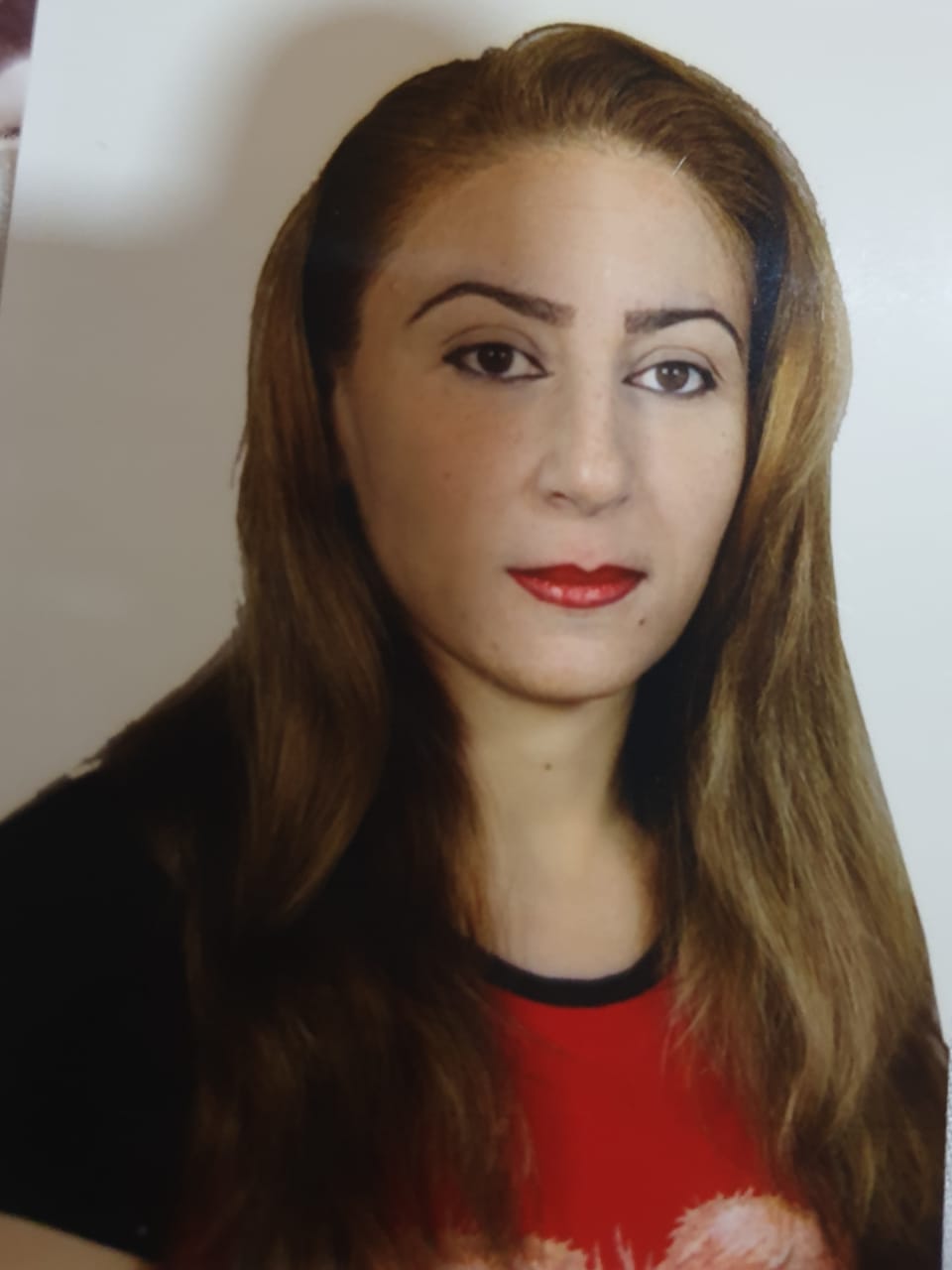 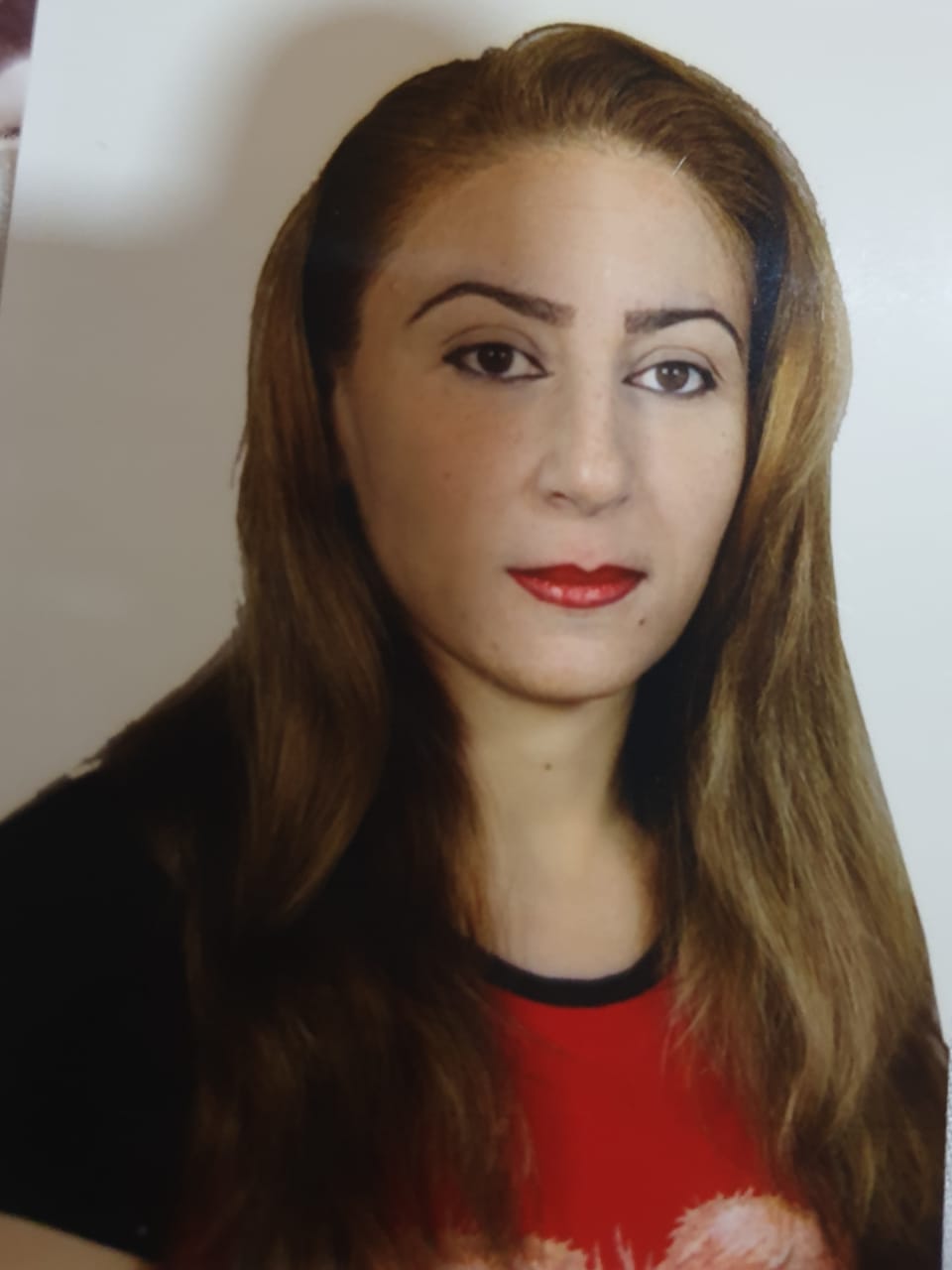 معلومات الاتصال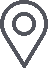 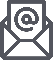 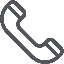 +(964) 7710404701                                            evaaisser2012@uomosul.edu.iq                         الموصل، العراق. المؤهلات العلمية 	بكلوريس طب وجراحة بيطرية 2000دبلوم عالي امراض مشتركة 2001 ماجستير تشخيصات بيطرية 2013.المناصب والخبراتعضو هيئة تحرير مجلة الصحة العامة والطب البيطري  26/6/2022.النتاجات العلمية(الكتب والبحوث والمؤتمرات)  	-  Detection of Bovine Leptospirosis Short Communication ARTICLE HISTORY ABSTRACT Serovars hardjo and pomona in Cattle in Nineveh Province, Iraq	- Detection of Bovine Leptospirosis Using Different Conventional Laboratory Tests in Nineveh Province, Iraq.- Seroprevalence of canine hepatitis in stray dogs in Nineveh Province, Iraq.- Seroprevalence of ehrlichiosis in stray dogs in Nineveh Province,Iraq.- First molecular confirmation of Coenurus cerebralis in sheep and goats with neurological behaviors in Iraq.- Proportion and seasonality of blood parasites in animals in Mosul using the Veterinary Teaching Hospital Lab data.- The first study on confirmation and risk factors of acute and chronic canine distemper in stray dogs in Wasit Province, Iraq, using enzyme-linked immunosorbent assay and reverse transcription-polymerase chain reaction.الدورات التدريبية  المؤتمر الدولي الذي يحمل عنوان المرأة والتكنولوجيا والابداع والتنميةالمحاضرة العلمية الموسومة ب منهجيات توظيف الدراسات السابقة بالبحث العلمي .المحاضرة العلمية الموسومة بـ البحث العلمي : تجارب و دروس وإضاءات.